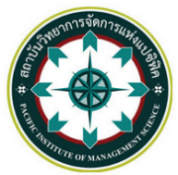 บันทึกข้อความขอรับการพิจารณารับรองจริยธรรมการวิจัยในมนุษย์เลขที่.........................................................................วันที่ ..............................................................................เรื่อง  ขอรับการพิจารณารับรองจริยธรรมการวิจัยในมนุษย์เรียน ประธานคณะกรรมการจริยธรรมการวิจัยในมนุษย์	ด้วยข้าพเจ้า...........................................................ตำแหน่ง......................................................สังกัดคณะ.............................................ได้รับทุน ................................................................ประจำปี..................วิจัยเรื่อง......................................................................................................................................................................ในการนี้ข้าพเจ้า จึงขอนำส่งเอกสารเพื่อขอรับการพิจารณารับรองจริยธรรมการวิจัยในมนุษย์ 
เพื่อดำเนินโครงการวิจัยให้เป็นไปตามหลักจริยธรรมการวิจัยในมนุษย์ จำนวน 4 ชุด ประกอบด้วย 1. แบบเสนอเพื่อขอรับการพิจารณาจริยธรรมการวิจัยในมนุษย์ 2. เอกสารชี้แจงผู้เข้าร่วมโครงการวิจัย 3. เอกสารแสดงความยินยอมของผู้เข้าร่วมโครงการวิจัย 4. ข้อเสนอโครงการวิจัย 5. เครื่องมือที่ใช้ในการเก็บข้อมูล 6. ผลการตรวจสอบคุณภาพเครื่องมือ 7. สำเนาประกาศนียบัตรที่เคยผ่านการอบรมจริยธรรมการวิจัยในมนุษย์ (ไม่เกิน 4 ปี)            ทั้งนี้  ข้าพเจ้าได้จัดส่งเอกสารทั้งหมดเป็นไฟล์ PDF ไปยังระบบจริยธรรมการวิจัยในมนุษย์ ด้วยแล้ว		จึงเรียนมาเพื่อโปรดพิจารณา                                                                (.............................................)